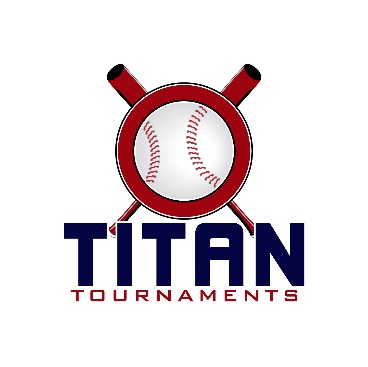 Thanks for playing ball with Titan!Below you will find the tournament schedule and some important rules to note.Roster and Waiver Forms must be submitted to the onsite director upon arrival and birth certificates must be available on site in each head coach’s folder.Windmill Park – 607 Thompson Street, Homer, GA*This address will take you to the rec center, from there you’ll see signs to Windmill Park*Director – Bobby Smith – 706-296-1789
Entry Fee: $315Team Gate Fee: $120*No on site admission, the team gate fee covers everyone coming to watch your team play*Sanction Fee: $35 if unpaid in 2019Please check out the how much does my team owe document.Format: 2 seeding games and single elimination bracket playPlease refer to pages 14-15 of our rule book for seeding procedures.
The on deck circle is on your dugout side. If you are uncomfortable with your player being that close to the batter, you may have them warm up further down the dugout, but they must remain on your dugout side.
Headfirst slides are allowed, faking a bunt and pulling back to swing is not allowed.
Runners must make an attempt to avoid contact, but do not have to slide.
Warm Up Pitches – 5 pitches between innings or 1 minute, whichever comes first.
Coaches – one defensive coach is allowed to sit on a bucket or stand directly outside of the dugout for the purpose of calling pitches. Two offensive coaches are allowed, one at third base, one at first base.
Offensive: One offensive timeout is allowed per inning.
Defensive: Three defensive timeouts are allowed during a seven inning game. On the fourth and each additional defensive timeout, the pitcher must be removed from the pitching position for the duration of the game. In the event of extra innings, one defensive timeout per inning is allowed.
An ejection will result in removal from the current game, and an additional one game suspension. Flagrant violations are subject to further suspension at the discretion of the onsite director.10U Games
75 minutes finish the inning seeding, 90 minutes finish the inning bracket*Top 2 seeds from Titan & Spartan play in the Gold Bracket, remaining seeds play Silver*11U Games
75 minutes finish the inning seeding, 90 minutes finish the inning bracket
*This field needs a little extra time to be game ready, hence the later start*12U Games
75 minutes finish the inning seeding, 90 minutes finish the inning bracketWindmill ParkWindmill ParkWindmill ParkWindmill ParkWindmill ParkWindmill ParkTimeFieldAge GroupTeamScoreTeam11:00110U TitanEast Eagles6-8CoC11:00410U SpartanNorth GA Raiders5-0Spartans12:30110U TitanEast Eagles1-10Loganville Hustle12:30410U SpartanNorth GA Raiders11-1Lawrenceville Knights2:00110U TitanCoC11-9Fannin Elite2:00410U SpartanSpartans2-7FCA Cardinals3:30110U TitanFannin Elite13-4Loganville Hustle3:30410U SpartanLawrenceville Knights13-3FCA CardinalsWindmill ParkWindmill ParkWindmill ParkWindmill ParkWindmill ParkWindmill ParkTimeFieldAge GroupTeamScoreTeam12:00311UGBSA Rays4-3Apalachee Lions1:30311UGBSA Rays5-6Oconee Tigers3:00311UApalachee Lions14-0Towns County Indians4:30311UOconee Tigers7-3Towns County IndiansWindmill ParkWindmill ParkWindmill ParkWindmill ParkWindmill ParkWindmill ParkTimeFieldAge GroupTeamScoreTeam11:00212UCountry Wide3-4CoC12:30212UCountry Wide4-3Monroe Storm2:00212UCoC1-11Lumpkin Miners3:30212UMonroe Storm4-12Lumpkin Miners10U Gold10U Gold10U Gold CoC 12 CoC 12 CoC 12T1Field 1 - 5:00Field 1 - 5:00(1CoC 1CoC 1CoC 1S2 Lawrenceville Knights 4 Lawrenceville Knights 4 Lawrenceville Knights 4Field 1 - 8:30Field 1 - 8:30(3 N GA Raiders N GA RaidersCHAMPIONSCHAMPIONS N GA Raiders 7 N GA Raiders 7 N GA Raiders 7S1Field 1 – 6:45Field 1 – 6:45(2 N GA Raiders 9 N GA Raiders 9 N GA Raiders 9T2Fannin Elite 1Fannin Elite 1Fannin Elite 110U Silver10U Silver10U Silver Loganville Hustle 6 Loganville Hustle 6 Loganville Hustle 6T3Field 4 - 5:00Field 4 - 5:00(1Spartans 13Spartans 13Spartans 13S4 Spartans 15 Spartans 15 Spartans 15Field 4 - 8:30Field 4 - 8:30(3 Spartans SpartansCHAMPIONSCHAMPIONS FCA Cardinals 5 FCA Cardinals 5 FCA Cardinals 5S3Field 4 – 6:45Field 4 – 6:45(2 FCA Cardinals 1 FCA Cardinals 1 FCA Cardinals 1T4East Eagles 4East Eagles 4East Eagles 411U11U11U Oconee Tigers 4 Oconee Tigers 4 Oconee Tigers 41Field 3 - 6:00Field 3 - 6:00(1Oconee Tigers 3Oconee Tigers 3Oconee Tigers 34 Towns County 1 Towns County 1 Towns County 1Field 3 - 9:30Field 3 - 9:30(3 Apalachee ApalacheeCHAMPIONSCHAMPIONS GBSA Rays 0 GBSA Rays 0 GBSA Rays 02Field 3 – 7:45Field 3 – 7:45(2 Apalachee Lions 4 Apalachee Lions 4 Apalachee Lions 43Apalachee Lions 4Apalachee Lions 4Apalachee Lions 412U12U12U Lumpkin Miners 5 Lumpkin Miners 5 Lumpkin Miners 51Field 2 - 5:00Field 2 - 5:00(1Lumpkin Miners  2Lumpkin Miners  2Lumpkin Miners  24 Monroe Storm 4 Monroe Storm 4 Monroe Storm 4Field 2 - 8:30Field 2 - 8:30(3 Co. Wide Co. WideCHAMPIONSCHAMPIONS Country Wide 9 Country Wide 9 Country Wide 92Field 2 - 6:45Field 2 - 6:45(2 Country Wide 11 Country Wide 11 Country Wide 113CoC 4CoC 4CoC 4